Б О Й О Р О Ҡ                                                                  Р А С П О Р Я Ж Е Н И Е 19 март  2020-й                             №14                        от 19 марта 2020 г.	« Об увольнении должника»   В связи с истечением срока обязательных работ уволить с работы  Маннанова Ильдуса Фидусовича   с 19 марта 2020 г.Глава сельского поселения:                                        Р.Х. Салимгареева               БАШҠОРТОСТАН  РЕСПУБЛИКАҺЫСАҠМАҒОШ  РАЙОНЫ муниципаль районЫНЫҢ   ЙОМАШ АУЫЛ СОВЕТЫ АУЫЛ  БИЛӘмӘҺЕ  ХАКИМИӘТЕ452227,  Йомаш ауылы,  Совет урамы,10тел. (34796) 27-2-69, 27-2-24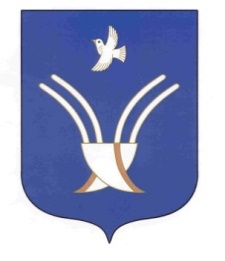 Администрация сельского поселения Юмашевский сельсоветмуниципального района Чекмагушевский район Республики Башкортостан452227, с.  Юмашево, ул.  Советская. 10 тел. (34796) 27-2-69, 27-2-24